Meeting Agenda- October 15, 2020GeneralDon’t forget to pay your registration fees! @ASU-DECA on Venmo, $50If you want to pay in another way (CashApp, Zelle, or cash) let us know and we’ll help outIf you do not have your dues paid, you will not be able to compete this year. FLCNovember 7th from 1:00PM to 4:15PM via ZoomDress Code: Business CasualWear a nice shirt, have your hair done, and make sure you look put together as would be expected at an actual conference Video Guidelines for Submission of Your RoleplayCase studies will be sent out on October 26th and will be due October 30th @ 11:59PM1 take video, no edits, not cutsYou may film multiple attempts until you get your presentation down perfectly, but your actual submission has to be a one take video with no edits or cutsThrough Zoom ONLYYou will upload this video to YouTubeA statement signature will be needed from you (and your teammate(s) if you have any) You will the turn it into a Google Form along with a link to the YouTube VideoYou are allowed to compete in two events; however, you cannot do both an individual and a team event. It would have to be one of either an individual or team for your first competition and then the second would have to be one of the prepared events You aren’t required to do a roleplay and a prepared event, but we highly recommend you do, given that this year we have multiple days to prepare. If this is your first time competing, it’s a good opportunity to try out different events and see which one you enjoyBelow are the events you can compete in; the Prepared Events include how many people you are allowed to have in a team if you choose to do it with othersIndividual Events Entrepreneurship OperationsFinancial Accounting Management Human ResourcesFashion and Merchandising Hotel and Lodging RetailProfessional SalesTeam EventsEvent Planning Business EthicsPrepared EventsAd Campaign (1-3 people, 15-page maximum paper, 20 min. presentation) Business Research (1-3 people, 15-page maximum paper, 20 min. presentation) Entrepreneurship (1-3 people, 15-page maximum paper, 20 min. presentation) Emerging Technologies (1-3 people, no paper required, 20 min. presentation) Professional Sales (1 person, no paper required, 20 min. presentation) FILL OUT THE GOOGLE FORM BELOW ASAP ONCE YOU HAVE DECIDED ON YOUR EVENT(S). IF YOU HAVE TEAMMATES LET US KNOW WHO THEY ARE. https://docs.google.com/forms/d/e/1FAIpQLSeuy0j4umHKxWH-myad24UZnnoFtRf0Mxz2WFKCp07U-5kXHg/viewformBelow is the flyer for FLC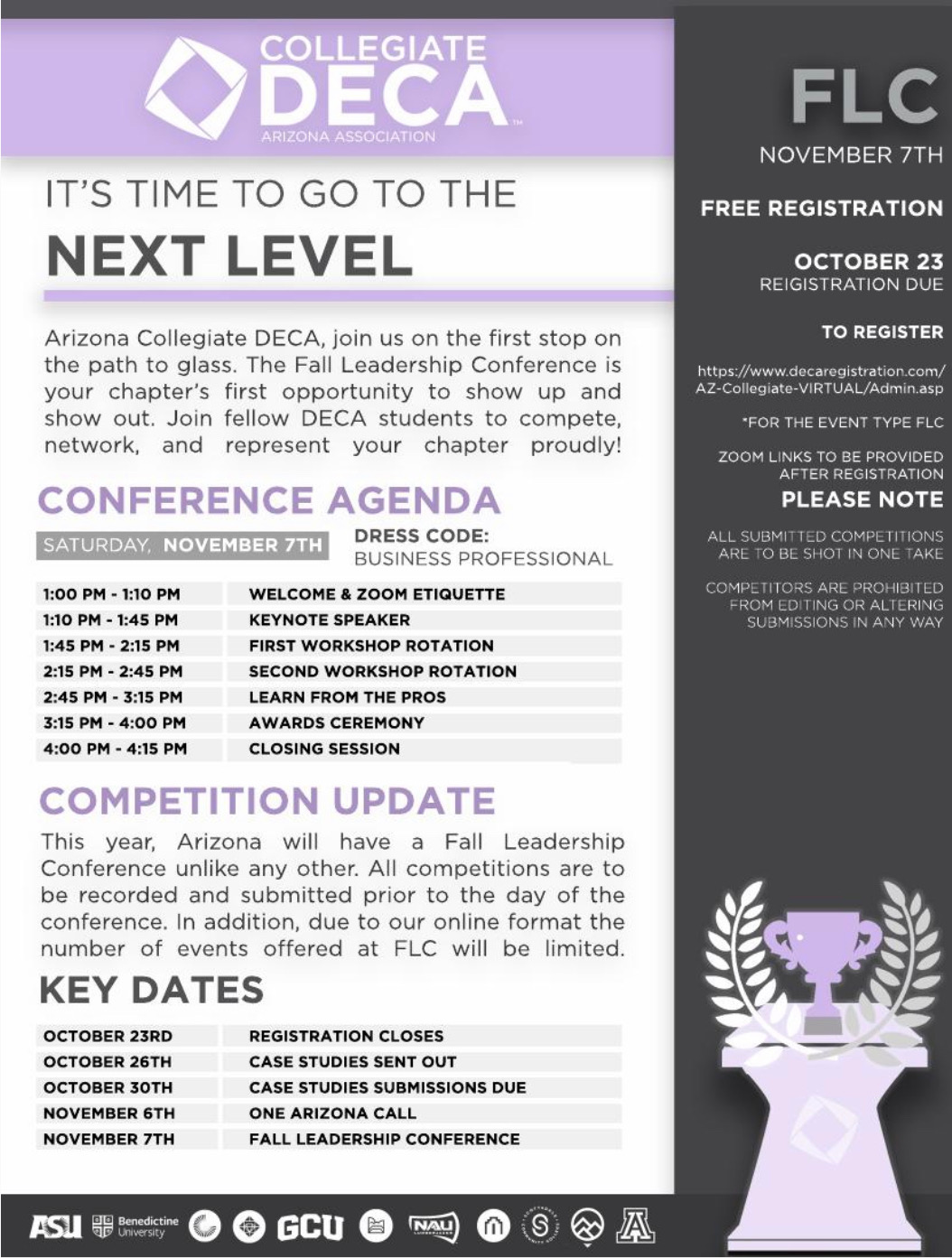 